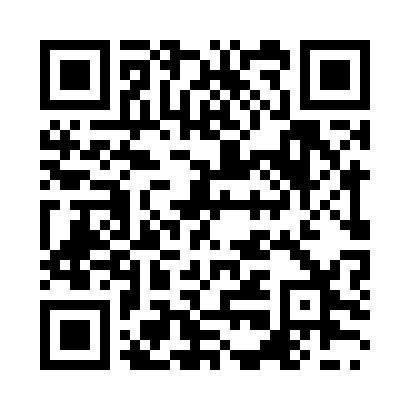 Prayer times for Maiduguri, NigeriaWed 1 May 2024 - Fri 31 May 2024High Latitude Method: NonePrayer Calculation Method: Egyptian General Authority of SurveyAsar Calculation Method: ShafiPrayer times provided by https://www.salahtimes.comDateDayFajrSunriseDhuhrAsrMaghribIsha1Wed4:285:4812:043:166:217:332Thu4:275:4812:043:176:217:333Fri4:275:4712:043:176:217:334Sat4:265:4712:043:186:227:345Sun4:265:4612:043:186:227:346Mon4:255:4612:043:196:227:347Tue4:255:4612:043:196:227:358Wed4:245:4512:043:206:227:359Thu4:245:4512:043:206:237:3510Fri4:235:4512:043:216:237:3611Sat4:235:4512:043:216:237:3612Sun4:225:4412:043:226:237:3613Mon4:225:4412:043:226:247:3714Tue4:225:4412:043:236:247:3715Wed4:215:4412:043:236:247:3716Thu4:215:4312:043:246:247:3817Fri4:215:4312:043:246:257:3818Sat4:205:4312:043:246:257:3919Sun4:205:4312:043:256:257:3920Mon4:205:4312:043:256:257:3921Tue4:195:4312:043:266:267:4022Wed4:195:4312:043:266:267:4023Thu4:195:4212:043:266:267:4124Fri4:195:4212:043:276:267:4125Sat4:185:4212:043:276:277:4126Sun4:185:4212:053:286:277:4227Mon4:185:4212:053:286:277:4228Tue4:185:4212:053:286:277:4229Wed4:185:4212:053:296:287:4330Thu4:185:4212:053:296:287:4331Fri4:185:4212:053:306:287:44